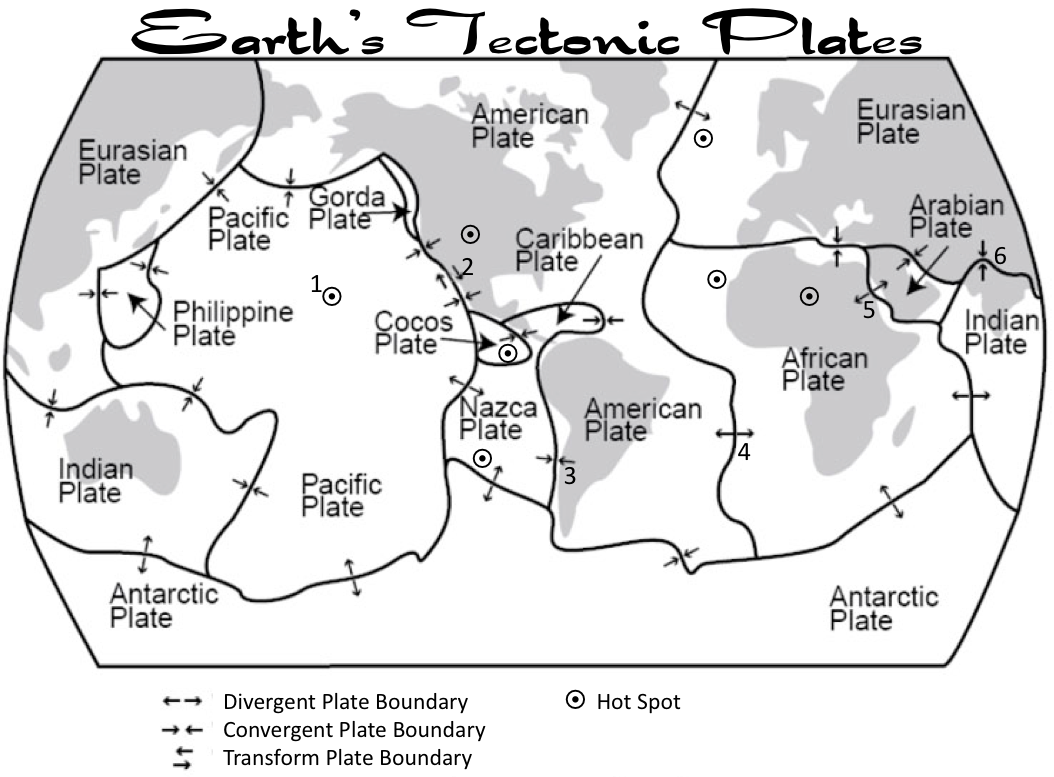 For each number on the map, state the type of plate boundary and what is happening to the plates at that number, use scientific vocabulary in your answer.  1. Hawaii:2. California:3. Chile:4. Mid-Atlantic(ocean) Ridge:5. Sudan:6. Nepal: